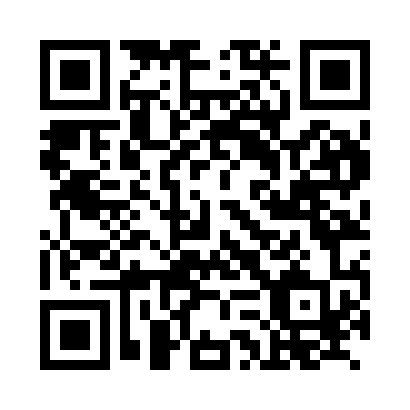 Prayer times for Zweibach, GermanyMon 1 Jul 2024 - Wed 31 Jul 2024High Latitude Method: Angle Based RulePrayer Calculation Method: Muslim World LeagueAsar Calculation Method: ShafiPrayer times provided by https://www.salahtimes.comDateDayFajrSunriseDhuhrAsrMaghribIsha1Mon2:445:021:135:329:2311:332Tue2:445:021:135:329:2311:333Wed2:455:031:135:329:2211:334Thu2:455:041:135:329:2211:335Fri2:465:051:135:329:2211:336Sat2:465:051:135:329:2111:337Sun2:475:061:145:329:2011:328Mon2:475:071:145:329:2011:329Tue2:475:081:145:329:1911:3210Wed2:485:091:145:329:1811:3211Thu2:485:101:145:329:1811:3212Fri2:495:111:145:319:1711:3113Sat2:495:121:145:319:1611:3114Sun2:505:131:145:319:1511:3115Mon2:505:151:155:319:1411:3016Tue2:515:161:155:309:1311:3017Wed2:515:171:155:309:1211:2918Thu2:525:181:155:309:1111:2919Fri2:525:191:155:309:1011:2920Sat2:535:211:155:299:0911:2821Sun2:545:221:155:299:0811:2822Mon2:545:231:155:289:0611:2723Tue2:555:241:155:289:0511:2724Wed2:555:261:155:279:0411:2625Thu2:565:271:155:279:0211:2526Fri2:565:281:155:269:0111:2527Sat2:575:301:155:269:0011:2428Sun2:575:311:155:258:5811:2429Mon2:585:331:155:258:5711:2330Tue2:585:341:155:248:5511:2231Wed2:595:351:155:238:5411:20